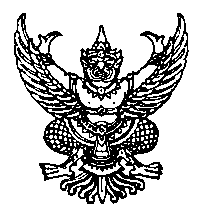 ประกาศมหาวิทยาลัยธรรมศาสตร์เรื่อง กำหนดอัตราเงินสมนาคุณผู้วิจารณ์และติดตามโครงการวิจัย (Reviewer) 
สำหรับการพิจารณาด้านจริยธรรมการวิจัยในคน และสัตว์-----------------------------อาศัยมติการประชุมคณะกรรมการบริหารงานวิจัยมหาวิทยาลัยธรรมศาสตร์ ครั้งที่ 2/2551 
เมื่อวันที่ 4 กรกฎาคม พ.ศ. 2551 มหาวิทยาลัยเห็นสมควรให้กำหนดอัตราเงินสมนาคุณผู้วิจารณ์และติตดามโครงการวิจัย (Reviewer) สำหรับการพิจารณาด้านจริยธรรมการวิจัย ดังนี้ข้อ 1 ผู้วิจารณ์และติดตามโครงการวิจัย (Reviewer) หมายถึง ผู้วิจารณ์และติดตามโครงการวิจัย ซึ่งเป็นผู้ทรงคุณวุฒิเฉพาะสาขา แต่งตั้งโดยมติของคณะอนุกรรมการจริยธรรมการวิจัยในคน และสัตว์เพื่อพิจารณาโครงการวิจัยที่มีความจำเป็นต้องมีผู้วิจารณ์และติดตามโครงการวิจัยเป็นกรณีพิเศษข้อ 2 อัตราเงินสมนาคุณผู้วิจารณ์และติดตามโครงการวิจัย (Reviewer) สำหรับการพิจารณา
ด้านจริยธรรมการวิจัยในคน และสัตว์ โครงการละไม่เกิน 1 คน และค่าสมนาคุณไม่เกิน 2,000 บาทการเบิกจ่ายเงินค่าสมนาคุณตามประกาศนี้ ให้มีผลใช้บังคับตั้งแต่วันถัดจากวันประกาศเป็นต้นไป			                	ประกาศ  ณ  วันที่   9  กรกฎาคม   พ.ศ. 2551					       (ศาสตราจารย์ ดร.สุรพล  นิติไกรพจน์)					                        อธิการบดี